MAT 8. RAZRED (torek, 31. 3. 2020)Rešitve nalog: SDZ (4. del), str. 44/ 1                                               str. 45/ 3, 4, 5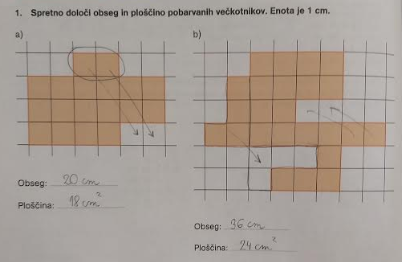 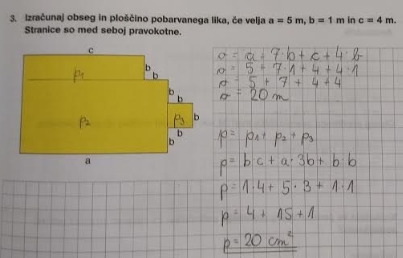 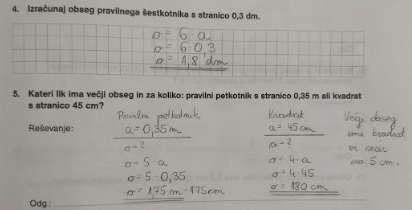 UTRJEVANJE UČNE SNOVI: OBSEG IN PLOŠČINA VEČKOTNIKAV SDZ (4. del) reši naslednje naloge: str. 46/ 7, 8, 11                                                             str. 47/ 13, 15                                                             str. 48/ 19*